Зарегистрировано в Минюсте России 30 ноября 2017 г. N 49058МИНИСТЕРСТВО ФИНАНСОВ РОССИЙСКОЙ ФЕДЕРАЦИИФЕДЕРАЛЬНАЯ НАЛОГОВАЯ СЛУЖБАПРИКАЗот 14 ноября 2017 г. N ММВ-7-21/897@ОБ УТВЕРЖДЕНИИ ФОРМЫ ЗАЯВЛЕНИЯО ПРЕДОСТАВЛЕНИИ НАЛОГОВОЙ ЛЬГОТЫ ПО ТРАНСПОРТНОМУ НАЛОГУ,ЗЕМЕЛЬНОМУ НАЛОГУ, НАЛОГУ НА ИМУЩЕСТВО ФИЗИЧЕСКИХ ЛИЦ,ПОРЯДКА ЕЕ ЗАПОЛНЕНИЯ И ФОРМАТА ПРЕДСТАВЛЕНИЯ ЗАЯВЛЕНИЯО ПРЕДОСТАВЛЕНИИ НАЛОГОВОЙ ЛЬГОТЫ В ЭЛЕКТРОННОЙ ФОРМЕВ соответствии с пунктом 3 статьи 361.1, пунктом 10 статьи 396, пунктом 6 статьи 407 Налогового кодекса Российской Федерации (Собрание законодательства Российской Федерации, 2000, N 32, ст. 3340; 2002, N 30, ст. 3027; 2004, N 49, ст. 4840; 2014, N 40 (ч. 2), ст. 5315; 2016, N 1 (ч. 1), ст. 16, N 27 (ч. 1), ст. 4182; 2017, N 40, ст. 5753; Официальный интернет-портал правовой информации http://www.pravo.gov.ru, 30.10.2017, N 0001201710300038), а также на основании подпункта 5.9.37 пункта 5 Положения о Федеральной налоговой службе, утвержденного постановлением Правительства Российской Федерации от 30.09.2004 N 506 "Об утверждении Положения о Федеральной налоговой службе" (Собрание законодательства Российской Федерации, 2004, N 40, ст. 3961; 2007, N 24, ст. 2920; 2015, N 15, ст. 2286; 2017, N 40, ст. 5847), приказываю:1. Утвердить:форму заявления о предоставлении налоговой льготы по транспортному налогу, земельному налогу, налогу на имущество физических лиц согласно приложению N 1 к настоящему приказу;порядок заполнения формы заявления о предоставлении налоговой льготы по транспортному налогу, земельному налогу, налогу на имущество физических лиц согласно приложению N 2 к настоящему приказу;формат представления заявления о предоставлении налоговой льготы по транспортному налогу, земельному налогу, налогу на имущество физических лиц в электронной форме согласно приложению N 3 к настоящему приказу.2. Руководителям (исполняющим обязанности руководителя) управлений Федеральной налоговой службы по субъектам Российской Федерации довести настоящий приказ до нижестоящих налоговых органов и обеспечить его применение.3. Контроль за исполнением настоящего приказа возложить на заместителя руководителя Федеральной налоговой службы, координирующего методологическое обеспечение работы налоговых органов по вопросам исчисления, полноты и своевременности уплаты в бюджетную систему Российской Федерации транспортного налога, земельного налога, налога на имущество физических лиц.4. Настоящий приказ вступает в силу с 1 января 2018 года, но не ранее чем по истечении одного месяца со дня его официального опубликования.РуководительФедеральной налоговой службыМ.В.МИШУСТИНПриложение N 1к приказу ФНС Россииот 14 ноября 2017 г. N ММВ-7-21/897@┌─┐            ┌─┐└─┘││││││││││││└─┘              ┌─┬─┬─┬─┬─┬─┬─┬─┬─┬─┬─┬─┐   ││││││││││││         ИНН <1> │ │ │ │ │ │ │ │ │ │ │ │ │   │1690││1018│                 └─┴─┴─┴─┴─┴─┴─┴─┴─┴─┴─┴─┘                                                      ┌─┬─┬─┐                                                 Стр. │0│0│1│                                                      └─┴─┴─┘    Форма по КНД 1150063                                    Заявление           о предоставлении налоговой льготы по транспортному налогу,              земельному налогу, налогу на имущество физических лиц                                          ┌─┬─┬─┬─┐1. Представляется в налоговый орган (код) │ │ │ │ │                                          └─┴─┴─┴─┘2. Персональные данные налогоплательщика (в соответствии с документом,удостоверяющим личность)          ┌─┬─┬─┬─┬─┬─┬─┬─┬─┬─┬─┬─┬─┬─┬─┬─┬─┬─┬─┬─┬─┬─┬─┬─┬─┬─┬─┬─┬─┬─┬─┬─┬─┬─┬─┐2.1. Фа-  │ │ │ │ │ │ │ │ │ │ │ │ │ │ │ │ │ │ │ │ │ │ │ │ │ │ │ │ │ │ │ │ │ │ │ │милия     └─┴─┴─┴─┴─┴─┴─┴─┴─┴─┴─┴─┴─┴─┴─┴─┴─┴─┴─┴─┴─┴─┴─┴─┴─┴─┴─┴─┴─┴─┴─┴─┴─┴─┴─┘          ┌─┬─┬─┬─┬─┬─┬─┬─┬─┬─┬─┬─┬─┬─┬─┬─┬─┬─┬─┬─┬─┬─┬─┬─┬─┬─┬─┬─┬─┬─┬─┬─┬─┬─┬─┐2.2. Имя  │ │ │ │ │ │ │ │ │ │ │ │ │ │ │ │ │ │ │ │ │ │ │ │ │ │ │ │ │ │ │ │ │ │ │ │          └─┴─┴─┴─┴─┴─┴─┴─┴─┴─┴─┴─┴─┴─┴─┴─┴─┴─┴─┴─┴─┴─┴─┴─┴─┴─┴─┴─┴─┴─┴─┴─┴─┴─┴─┘2.3. От-  ┌─┬─┬─┬─┬─┬─┬─┬─┬─┬─┬─┬─┬─┬─┬─┬─┬─┬─┬─┬─┬─┬─┬─┬─┬─┬─┬─┬─┬─┬─┬─┬─┬─┬─┬─┐чество    │ │ │ │ │ │ │ │ │ │ │ │ │ │ │ │ │ │ │ │ │ │ │ │ │ │ │ │ │ │ │ │ │ │ │ │<2>       └─┴─┴─┴─┴─┴─┴─┴─┴─┴─┴─┴─┴─┴─┴─┴─┴─┴─┴─┴─┴─┴─┴─┴─┴─┴─┴─┴─┴─┴─┴─┴─┴─┴─┴─┘2.4. Дата ┌─┬─┐ ┌─┬─┐ ┌─┬─┬─┬─┐               ┌─┬─┬─┬─┬─┬─┬─┬─┬─┬─┬─┬─┬─┬─┬─┬─┬─┐рождения  │ │ │.│ │ │.│ │ │ │ │  2.5. Место   │ │ │ │ │ │ │ │ │ │ │ │ │ │ │ │ │ │<3>       └─┴─┘ └─┴─┘ └─┴─┴─┴─┘  рождения <3> └─┴─┴─┴─┴─┴─┴─┴─┴─┴─┴─┴─┴─┴─┴─┴─┴─┘┌─┬─┬─┬─┬─┬─┬─┬─┬─┬─┬─┬─┬─┬─┬─┬─┬─┬─┬─┬─┬─┬─┬─┬─┬─┬─┬─┬─┬─┬─┬─┬─┬─┬─┬─┬─┬─┬─┬─┬─┐│ │ │ │ │ │ │ │ │ │ │ │ │ │ │ │ │ │ │ │ │ │ │ │ │ │ │ │ │ │ │ │ │ │ │ │ │ │ │ │ │└─┴─┴─┴─┴─┴─┴─┴─┴─┴─┴─┴─┴─┴─┴─┴─┴─┴─┴─┴─┴─┴─┴─┴─┴─┴─┴─┴─┴─┴─┴─┴─┴─┴─┴─┴─┴─┴─┴─┴─┘                                                                            ┌─┬─┐2.6. Сведения о документе, удостоверяющем     2.6.1. Код вида документа <4> │ │ │личность <3>:                                                               └─┴─┘2.6.2.  ┌─┬─┬─┬─┬─┬─┬─┬─┬─┬─┬─┬─┬─┬─┬─┬─┬─┬─┬─┬─┐    2.6.3. ┌─┬─┐ ┌─┬─┐ ┌─┬─┬─┬─┐Серия   │ │ │ │ │ │ │ │ │ │ │ │ │ │ │ │ │ │ │ │ │    Дата   │ │ │.│ │ │.│ │ │ │ │и номер └─┴─┴─┴─┴─┴─┴─┴─┴─┴─┴─┴─┴─┴─┴─┴─┴─┴─┴─┴─┘    выдачи └─┴─┘ └─┴─┘ └─┴─┴─┴─┘              ┌─┬─┬─┬─┬─┬─┬─┬─┬─┬─┬─┬─┬─┬─┬─┬─┬─┬─┬─┬─┬─┬─┬─┬─┬─┬─┬─┬─┬─┬─┬─┬─┬─┐2.6.4. Кем    │ │ │ │ │ │ │ │ │ │ │ │ │ │ │ │ │ │ │ │ │ │ │ │ │ │ │ │ │ │ │ │ │ │выдан         └─┴─┴─┴─┴─┴─┴─┴─┴─┴─┴─┴─┴─┴─┴─┴─┴─┴─┴─┴─┴─┴─┴─┴─┴─┴─┴─┴─┴─┴─┴─┴─┴─┘                                ┌─┬─┬─┬─┬─┬─┬─┬─┬─┬─┬─┬─┬─┬─┬─┬─┬─┬─┬─┬─┐2.7. Номер контактного телефона │ │ │ │ │ │ │ │ │ │ │ │ │ │ │ │ │ │ │ │ │                                └─┴─┴─┴─┴─┴─┴─┴─┴─┴─┴─┴─┴─┴─┴─┴─┴─┴─┴─┴─┘3. Способ информирования о результатах рассмотрения настоящего заявления, заисключением налогоплательщиков - физических лиц, получивших доступ к личномукабинету налогоплательщика и не направивших в налоговый орган уведомление онеобходимости получения документов на бумажном носителе:┌─┐ 1 - в налоговом органе, через который подано настоящее заявление│ │ 2 - по почте по имеющемуся у налогового органа адресу места жительства└─┘ (места пребывания) налогоплательщика - физического лица, подавшего заявление,    или по предоставленному налоговому органу адресу для направления по почте    документов, которые используются налоговыми органами при реализации своих    полномочий в отношениях, регулируемых законодательством о налогах и сборах    3 - в многофункциональном центре предоставления государственных    и муниципальных услуг (далее - МФЦ), через который подано настоящее    заявление, для чего выражаю согласие на передачу мне документов,    составляющих налоговую тайну, на бумажном носителе через МФЦ              ┌─┬─┬─┐                                              ┌─┬─┬─┐Заявление     │ │ │ │    страницах с приложением подтверждающих    │ │ │ │ листахсоставлено на └─┴─┴─┘                    документов (копий) <5> на └─┴─┴─┘─────────────────────────────────────────┬───────────────────────────────────────    Достоверность и полноту сведений,    │   Заполняется работником налогового    указанных в настоящем заявлении,     │            органа или МФЦ               подтверждаю:              │  Сведения о представлении заявления  ┌─┐ 1 - налогоплательщик               │  │ │ 2 - представитель налогоплательщика│                                 ┌─┬─┐  └─┘                                    │Настоящее заявление представлено │ │ │┌─┬─┬─┬─┬─┬─┬─┬─┬─┬─┬─┬─┬─┬─┬─┬─┬─┬─┬─┬─┐│                           (код) └─┴─┘│ │ │ │ │ │ │ │ │ │ │ │ │ │ │ │ │ │ │ │ ││   ┌─┬─┬─┐└─┴─┴─┴─┴─┴─┴─┴─┴─┴─┴─┴─┴─┴─┴─┴─┴─┴─┴─┴─┘│на │ │ │ │ страницах┌─┬─┬─┬─┬─┬─┬─┬─┬─┬─┬─┬─┬─┬─┬─┬─┬─┬─┬─┬─┐│   └─┴─┴─┘│ │ │ │ │ │ │ │ │ │ │ │ │ │ │ │ │ │ │ │ ││с приложением подтверждающих└─┴─┴─┴─┴─┴─┴─┴─┴─┴─┴─┴─┴─┴─┴─┴─┴─┴─┴─┴─┘│документов (копий) <5>┌─┬─┬─┬─┬─┬─┬─┬─┬─┬─┬─┬─┬─┬─┬─┬─┬─┬─┬─┬─┐│   ┌─┬─┬─┐│ │ │ │ │ │ │ │ │ │ │ │ │ │ │ │ │ │ │ │ ││на │ │ │ │ листах└─┴─┴─┴─┴─┴─┴─┴─┴─┴─┴─┴─┴─┴─┴─┴─┴─┴─┴─┴─┘│   └─┴─┴─┘       (Фамилия, имя, отчество <2>       │     представителя налогоплательщика)    │Дата              ┌─┬─┐ ┌─┬─┐ ┌─┬─┬─┬─┐                    ┌─┬─┐ ┌─┬─┐ ┌─┬─┬─┬─┐│представления     │ │ │.│ │ │.│ │ │ │ │Подпись ______ Дата │ │ │.│ │ │.│ │ │ │ ││заявления         └─┴─┘ └─┴─┘ └─┴─┴─┴─┘                    └─┴─┘ └─┴─┘ └─┴─┴─┴─┘│                                         │Зарегист-   ┌─┬─┬─┬─┬─┬─┬─┬─┬─┬─┬─┬─┬─┐   Наименование и реквизиты документа,   │рировано    │ │ │ │ │ │ │ │ │ │ │ │ │ │подтверждающего полномочия представителя │за N        └─┴─┴─┴─┴─┴─┴─┴─┴─┴─┴─┴─┴─┘┌─┬─┬─┬─┬─┬─┬─┬─┬─┬─┬─┬─┬─┬─┬─┬─┬─┬─┬─┬─┐││ │ │ │ │ │ │ │ │ │ │ │ │ │ │ │ │ │ │ │ ││└─┴─┴─┴─┴─┴─┴─┴─┴─┴─┴─┴─┴─┴─┴─┴─┴─┴─┴─┴─┘│┌─┬─┬─┬─┬─┬─┬─┬─┬─┬─┬─┬─┬─┬─┬─┬─┬─┬─┬─┬─┐│ ____________________ _________________│ │ │ │ │ │ │ │ │ │ │ │ │ │ │ │ │ │ │ │ ││   Фамилия, И.О. <2>       Подпись└─┴─┴─┴─┴─┴─┴─┴─┴─┴─┴─┴─┴─┴─┴─┴─┴─┴─┴─┴─┘│    --------------------------------    <1> Физическое лицо, не являющееся индивидуальным предпринимателем, вправе неуказывать  идентификационный  номер  налогоплательщика,  при  условии  заполненияпунктов 2.1 - 2.6.4 настоящего заявления.    <2> Отчество указывается при наличии (относится ко всем страницам документа).    <3>  Не  заполняется,  если  указан идентификационный номер налогоплательщика(ИНН).    <4>   Заполняется  в  соответствии  с  приложением  "Коды  видов  документов,удостоверяющих личность налогоплательщика" к Порядку заполнения формы заявления опредоставлении  налоговой  льготы  по  транспортному  налогу,  земельному налогу,налогу  на  имущество  физических  лиц  (например,  код "21" - паспорт гражданинаРоссийской Федерации).    <5>    Указывается    количество   листов   документа   (заверенной   копии),подтверждающего   полномочия   представителя,   а   также   документов   (копий),подтверждающих право на налоговую льготу (в случае их представления).┌─┐                                                                           ┌─┐└─┘                                                                           └─┘┌─┐            ┌─┐└─┘││││││││││││└─┘              ┌─┬─┬─┬─┬─┬─┬─┬─┬─┬─┬─┬─┐   ││││││││││││         ИНН <1> │ │ │ │ │ │ │ │ │ │ │ │ │   │1690││1025│                 └─┴─┴─┴─┴─┴─┴─┴─┴─┴─┴─┴─┘                                                      ┌─┬─┬─┐                                                 Стр. │ │ │ │                                                      └─┴─┴─┘    Фамилия ___________________________________ И. _______ О. <2> ____________4. Прошу предоставить налоговую льготу по транспортному налогу:4.1. Вид  ┌─┬─┐  01 - автомобиль  05 - мотороллер  09 - вертолет   13 - катертранспор- │ │ │  легковой         06 - снегоход    10 - самолет    14 - гидроциклтного     └─┴─┘  02 - автомобиль  07 - трактор     11 - теплоход   15 - моторнаясредства         грузовой         08 - мотосани    12 - яхта       лодка                 03 - автобус                                      16 - иное                 04 - мотоцикл4.2. Марка (модель)┌─┬─┬─┬─┬─┬─┬─┬─┬─┬─┬─┬─┬─┬─┬─┬─┬─┬─┬─┬─┬─┬─┬─┬─┬─┬─┬─┬─┬─┬─┬─┬─┬─┬─┬─┬─┬─┬─┬─┬─┐│ │ │ │ │ │ │ │ │ │ │ │ │ │ │ │ │ │ │ │ │ │ │ │ │ │ │ │ │ │ │ │ │ │ │ │ │ │ │ │ │└─┴─┴─┴─┴─┴─┴─┴─┴─┴─┴─┴─┴─┴─┴─┴─┴─┴─┴─┴─┴─┴─┴─┴─┴─┴─┴─┴─┴─┴─┴─┴─┴─┴─┴─┴─┴─┴─┴─┴─┘4.3.Государственный     ┌─┬─┬─┬─┬─┬─┬─┬─┬─┬─┬─┬─┬─┬─┬─┬─┬─┬─┬─┬─┬─┬─┬─┬─┬─┬─┬─┬─┬─┬─┐регистрационный     │ │ │ │ │ │ │ │ │ │ │ │ │ │ │ │ │ │ │ │ │ │ │ │ │ │ │ │ │ │ │знак (номер)        └─┴─┴─┴─┴─┴─┴─┴─┴─┴─┴─┴─┴─┴─┴─┴─┴─┴─┴─┴─┴─┴─┴─┴─┴─┴─┴─┴─┴─┴─┘                                          ┌─┐4.4. Срок предоставления налоговой льготы │ │ 1 - бессрочно; 2 - срок ограничен                                          └─┘  ┌─┬─┐ ┌─┬─┐ ┌─┬─┬─┬─┐    ┌─┬─┐ ┌─┬─┐ ┌─┬─┬─┬─┐с │ │ │.│ │ │.│ │ │ │ │ по │ │ │.│ │ │.│ │ │ │ │  └─┴─┘ └─┴─┘ └─┴─┴─┴─┘    └─┴─┘ └─┴─┘ └─┴─┴─┴─┘4.5. Право на налоговую льготу подтверждается следующим документом <6>:4.5.1. Полное наименование документа┌─┬─┬─┬─┬─┬─┬─┬─┬─┬─┬─┬─┬─┬─┬─┬─┬─┬─┬─┬─┬─┬─┬─┬─┬─┬─┬─┬─┬─┬─┬─┬─┬─┬─┬─┬─┬─┬─┬─┬─┐│ │ │ │ │ │ │ │ │ │ │ │ │ │ │ │ │ │ │ │ │ │ │ │ │ │ │ │ │ │ │ │ │ │ │ │ │ │ │ │ │└─┴─┴─┴─┴─┴─┴─┴─┴─┴─┴─┴─┴─┴─┴─┴─┴─┴─┴─┴─┴─┴─┴─┴─┴─┴─┴─┴─┴─┴─┴─┴─┴─┴─┴─┴─┴─┴─┴─┴─┘┌─┬─┬─┬─┬─┬─┬─┬─┬─┬─┬─┬─┬─┬─┬─┬─┬─┬─┬─┬─┬─┬─┬─┬─┬─┬─┬─┬─┬─┬─┬─┬─┬─┬─┬─┬─┬─┬─┬─┬─┐│ │ │ │ │ │ │ │ │ │ │ │ │ │ │ │ │ │ │ │ │ │ │ │ │ │ │ │ │ │ │ │ │ │ │ │ │ │ │ │ │└─┴─┴─┴─┴─┴─┴─┴─┴─┴─┴─┴─┴─┴─┴─┴─┴─┴─┴─┴─┴─┴─┴─┴─┴─┴─┴─┴─┴─┴─┴─┴─┴─┴─┴─┴─┴─┴─┴─┴─┘   (пенсионное удостоверение, удостоверение ветерана боевых действий, справка,              подтверждающая факт установления инвалидности, иное)4.5.2. Полное наименование органа (организации), выдавшего документ┌─┬─┬─┬─┬─┬─┬─┬─┬─┬─┬─┬─┬─┬─┬─┬─┬─┬─┬─┬─┬─┬─┬─┬─┬─┬─┬─┬─┬─┬─┬─┬─┬─┬─┬─┬─┬─┬─┬─┬─┐│ │ │ │ │ │ │ │ │ │ │ │ │ │ │ │ │ │ │ │ │ │ │ │ │ │ │ │ │ │ │ │ │ │ │ │ │ │ │ │ │└─┴─┴─┴─┴─┴─┴─┴─┴─┴─┴─┴─┴─┴─┴─┴─┴─┴─┴─┴─┴─┴─┴─┴─┴─┴─┴─┴─┴─┴─┴─┴─┴─┴─┴─┴─┴─┴─┴─┴─┘┌─┬─┬─┬─┬─┬─┬─┬─┬─┬─┬─┬─┬─┬─┬─┬─┬─┬─┬─┬─┬─┬─┬─┬─┬─┬─┬─┬─┬─┬─┬─┬─┬─┬─┬─┬─┬─┬─┬─┬─┐│ │ │ │ │ │ │ │ │ │ │ │ │ │ │ │ │ │ │ │ │ │ │ │ │ │ │ │ │ │ │ │ │ │ │ │ │ │ │ │ │└─┴─┴─┴─┴─┴─┴─┴─┴─┴─┴─┴─┴─┴─┴─┴─┴─┴─┴─┴─┴─┴─┴─┴─┴─┴─┴─┴─┴─┴─┴─┴─┴─┴─┴─┴─┴─┴─┴─┴─┘                             ┌─┬─┐ ┌─┬─┐ ┌─┬─┬─┬─┐4.5.3. Дата выдачи документа │ │ │.│ │ │.│ │ │ │ │                             └─┴─┘ └─┴─┘ └─┴─┴─┴─┘4.5.4. Период ┌─┐ 1 - бессрочно;   ┌─┬─┐ ┌─┬─┐ ┌─┬─┬─┬─┐    ┌─┬─┐ ┌─┬─┐ ┌─┬─┬─┬─┐действия      │ │ 2 - срок       с │ │ │.│ │ │.│ │ │ │ │ по │ │ │.│ │ │.│ │ │ │ │документа     └─┘ ограничен        └─┴─┘ └─┴─┘ └─┴─┴─┴─┘    └─┴─┘ └─┴─┘ └─┴─┴─┴─┘                    ┌─┬─┬─┬─┬─┬─┬─┬─┬─┬─┬─┬─┬─┬─┬─┬─┬─┬─┬─┬─┬─┬─┬─┬─┬─┬─┬─┬─┬─┬─┐4.5.5. Серия и      │ │ │ │ │ │ │ │ │ │ │ │ │ │ │ │ │ │ │ │ │ │ │ │ │ │ │ │ │ │ │номер документа     └─┴─┴─┴─┴─┴─┴─┴─┴─┴─┴─┴─┴─┴─┴─┴─┴─┴─┴─┴─┴─┴─┴─┴─┴─┴─┴─┴─┴─┴─┘_________________________________________________________________________________4.1. Вид  ┌─┬─┐  01 - автомобиль  05 - мотороллер  09 - вертолет   13 - катертранспор- │ │ │  легковой         06 - снегоход    10 - самолет    14 - гидроциклтного     └─┴─┘  02 - автомобиль  07 - трактор     11 - теплоход   15 - моторнаясредства         грузовой         08 - мотосани    12 - яхта       лодка                 03 - автобус                                      16 - иное                 04 - мотоцикл4.2. Марка (модель)┌─┬─┬─┬─┬─┬─┬─┬─┬─┬─┬─┬─┬─┬─┬─┬─┬─┬─┬─┬─┬─┬─┬─┬─┬─┬─┬─┬─┬─┬─┬─┬─┬─┬─┬─┬─┬─┬─┬─┬─┐│ │ │ │ │ │ │ │ │ │ │ │ │ │ │ │ │ │ │ │ │ │ │ │ │ │ │ │ │ │ │ │ │ │ │ │ │ │ │ │ │└─┴─┴─┴─┴─┴─┴─┴─┴─┴─┴─┴─┴─┴─┴─┴─┴─┴─┴─┴─┴─┴─┴─┴─┴─┴─┴─┴─┴─┴─┴─┴─┴─┴─┴─┴─┴─┴─┴─┴─┘4.3.Государственный     ┌─┬─┬─┬─┬─┬─┬─┬─┬─┬─┬─┬─┬─┬─┬─┬─┬─┬─┬─┬─┬─┬─┬─┬─┬─┬─┬─┬─┬─┬─┐регистрационный     │ │ │ │ │ │ │ │ │ │ │ │ │ │ │ │ │ │ │ │ │ │ │ │ │ │ │ │ │ │ │знак (номер)        └─┴─┴─┴─┴─┴─┴─┴─┴─┴─┴─┴─┴─┴─┴─┴─┴─┴─┴─┴─┴─┴─┴─┴─┴─┴─┴─┴─┴─┴─┘                                          ┌─┐4.4. Срок предоставления налоговой льготы │ │ 1 - бессрочно; 2 - срок ограничен                                          └─┘  ┌─┬─┐ ┌─┬─┐ ┌─┬─┬─┬─┐    ┌─┬─┐ ┌─┬─┐ ┌─┬─┬─┬─┐с │ │ │.│ │ │.│ │ │ │ │ по │ │ │.│ │ │.│ │ │ │ │  └─┴─┘ └─┴─┘ └─┴─┴─┴─┘    └─┴─┘ └─┴─┘ └─┴─┴─┴─┘4.5. Право на налоговую льготу подтверждается следующим документом:4.5.1. Полное наименование документа┌─┬─┬─┬─┬─┬─┬─┬─┬─┬─┬─┬─┬─┬─┬─┬─┬─┬─┬─┬─┬─┬─┬─┬─┬─┬─┬─┬─┬─┬─┬─┬─┬─┬─┬─┬─┬─┬─┬─┬─┐│ │ │ │ │ │ │ │ │ │ │ │ │ │ │ │ │ │ │ │ │ │ │ │ │ │ │ │ │ │ │ │ │ │ │ │ │ │ │ │ │└─┴─┴─┴─┴─┴─┴─┴─┴─┴─┴─┴─┴─┴─┴─┴─┴─┴─┴─┴─┴─┴─┴─┴─┴─┴─┴─┴─┴─┴─┴─┴─┴─┴─┴─┴─┴─┴─┴─┴─┘┌─┬─┬─┬─┬─┬─┬─┬─┬─┬─┬─┬─┬─┬─┬─┬─┬─┬─┬─┬─┬─┬─┬─┬─┬─┬─┬─┬─┬─┬─┬─┬─┬─┬─┬─┬─┬─┬─┬─┬─┐│ │ │ │ │ │ │ │ │ │ │ │ │ │ │ │ │ │ │ │ │ │ │ │ │ │ │ │ │ │ │ │ │ │ │ │ │ │ │ │ │└─┴─┴─┴─┴─┴─┴─┴─┴─┴─┴─┴─┴─┴─┴─┴─┴─┴─┴─┴─┴─┴─┴─┴─┴─┴─┴─┴─┴─┴─┴─┴─┴─┴─┴─┴─┴─┴─┴─┴─┘   (пенсионное удостоверение, удостоверение ветерана боевых действий, справка,              подтверждающая факт установления инвалидности, иное)4.5.2. Полное наименование органа (организации), выдавшего документ┌─┬─┬─┬─┬─┬─┬─┬─┬─┬─┬─┬─┬─┬─┬─┬─┬─┬─┬─┬─┬─┬─┬─┬─┬─┬─┬─┬─┬─┬─┬─┬─┬─┬─┬─┬─┬─┬─┬─┬─┐│ │ │ │ │ │ │ │ │ │ │ │ │ │ │ │ │ │ │ │ │ │ │ │ │ │ │ │ │ │ │ │ │ │ │ │ │ │ │ │ │└─┴─┴─┴─┴─┴─┴─┴─┴─┴─┴─┴─┴─┴─┴─┴─┴─┴─┴─┴─┴─┴─┴─┴─┴─┴─┴─┴─┴─┴─┴─┴─┴─┴─┴─┴─┴─┴─┴─┴─┘┌─┬─┬─┬─┬─┬─┬─┬─┬─┬─┬─┬─┬─┬─┬─┬─┬─┬─┬─┬─┬─┬─┬─┬─┬─┬─┬─┬─┬─┬─┬─┬─┬─┬─┬─┬─┬─┬─┬─┬─┐│ │ │ │ │ │ │ │ │ │ │ │ │ │ │ │ │ │ │ │ │ │ │ │ │ │ │ │ │ │ │ │ │ │ │ │ │ │ │ │ │└─┴─┴─┴─┴─┴─┴─┴─┴─┴─┴─┴─┴─┴─┴─┴─┴─┴─┴─┴─┴─┴─┴─┴─┴─┴─┴─┴─┴─┴─┴─┴─┴─┴─┴─┴─┴─┴─┴─┴─┘                             ┌─┬─┐ ┌─┬─┐ ┌─┬─┬─┬─┐4.5.3. Дата выдачи документа │ │ │.│ │ │.│ │ │ │ │                             └─┴─┘ └─┴─┘ └─┴─┴─┴─┘4.5.4. Период ┌─┐ 1 - бессрочно;   ┌─┬─┐ ┌─┬─┐ ┌─┬─┬─┬─┐    ┌─┬─┐ ┌─┬─┐ ┌─┬─┬─┬─┐действия      │ │ 2 - срок       с │ │ │.│ │ │.│ │ │ │ │ по │ │ │.│ │ │.│ │ │ │ │документа     └─┘ ограничен        └─┴─┘ └─┴─┘ └─┴─┴─┴─┘    └─┴─┘ └─┴─┘ └─┴─┴─┴─┘                    ┌─┬─┬─┬─┬─┬─┬─┬─┬─┬─┬─┬─┬─┬─┬─┬─┬─┬─┬─┬─┬─┬─┬─┬─┬─┬─┬─┬─┬─┬─┐4.5.5. Серия и      │ │ │ │ │ │ │ │ │ │ │ │ │ │ │ │ │ │ │ │ │ │ │ │ │ │ │ │ │ │ │номер документа     └─┴─┴─┴─┴─┴─┴─┴─┴─┴─┴─┴─┴─┴─┴─┴─┴─┴─┴─┴─┴─┴─┴─┴─┴─┴─┴─┴─┴─┴─┘         Достоверность и полноту сведений, указанных на настоящей                          странице, подтверждаю:             ____________ (подпись)            ________________ (дата)    --------------------------------    <6> Сведения о документе, подтверждающем  право на налоговую льготу, могут незаполняться, если такой документ приложен к настоящему заявлению.┌─┐                                                                           ┌─┐└─┘                                                                           └─┘┌─┐            ┌─┐└─┘││││││││││││└─┘              ┌─┬─┬─┬─┬─┬─┬─┬─┬─┬─┬─┬─┐   ││││││││││││         ИНН <1> │ │ │ │ │ │ │ │ │ │ │ │ │   │1690││1032│                 └─┴─┴─┴─┴─┴─┴─┴─┴─┴─┴─┴─┘                                                      ┌─┬─┬─┐                                                 Стр. │ │ │ │                                                      └─┴─┴─┘    Фамилия ___________________________________ И. _______ О. <2> ____________5. Прошу предоставить налоговую льготу по земельному налогу:5.1. Кадастровый номер земельного участка┌─┬─┬─┬─┬─┬─┬─┬─┬─┬─┬─┬─┬─┬─┬─┬─┬─┬─┬─┬─┬─┬─┬─┬─┬─┬─┬─┬─┬─┬─┬─┬─┬─┬─┬─┬─┬─┬─┬─┬─┐│ │ │ │ │ │ │ │ │ │ │ │ │ │ │ │ │ │ │ │ │ │ │ │ │ │ │ │ │ │ │ │ │ │ │ │ │ │ │ │ │└─┴─┴─┴─┴─┴─┴─┴─┴─┴─┴─┴─┴─┴─┴─┴─┴─┴─┴─┴─┴─┴─┴─┴─┴─┴─┴─┴─┴─┴─┴─┴─┴─┴─┴─┴─┴─┴─┴─┴─┘                                          ┌─┐5.2. Срок предоставления налоговой льготы │ │ 1 - бессрочно; 2 - срок ограничен                                          └─┘  ┌─┬─┐ ┌─┬─┐ ┌─┬─┬─┬─┐    ┌─┬─┐ ┌─┬─┐ ┌─┬─┬─┬─┐с │ │ │.│ │ │.│ │ │ │ │ по │ │ │.│ │ │.│ │ │ │ │  └─┴─┘ └─┴─┘ └─┴─┴─┴─┘    └─┴─┘ └─┴─┘ └─┴─┴─┴─┘5.3. Право на налоговую льготу подтверждается следующим документом <6>:5.3.1. Полное наименование документа┌─┬─┬─┬─┬─┬─┬─┬─┬─┬─┬─┬─┬─┬─┬─┬─┬─┬─┬─┬─┬─┬─┬─┬─┬─┬─┬─┬─┬─┬─┬─┬─┬─┬─┬─┬─┬─┬─┬─┬─┐│ │ │ │ │ │ │ │ │ │ │ │ │ │ │ │ │ │ │ │ │ │ │ │ │ │ │ │ │ │ │ │ │ │ │ │ │ │ │ │ │└─┴─┴─┴─┴─┴─┴─┴─┴─┴─┴─┴─┴─┴─┴─┴─┴─┴─┴─┴─┴─┴─┴─┴─┴─┴─┴─┴─┴─┴─┴─┴─┴─┴─┴─┴─┴─┴─┴─┴─┘┌─┬─┬─┬─┬─┬─┬─┬─┬─┬─┬─┬─┬─┬─┬─┬─┬─┬─┬─┬─┬─┬─┬─┬─┬─┬─┬─┬─┬─┬─┬─┬─┬─┬─┬─┬─┬─┬─┬─┬─┐│ │ │ │ │ │ │ │ │ │ │ │ │ │ │ │ │ │ │ │ │ │ │ │ │ │ │ │ │ │ │ │ │ │ │ │ │ │ │ │ │└─┴─┴─┴─┴─┴─┴─┴─┴─┴─┴─┴─┴─┴─┴─┴─┴─┴─┴─┴─┴─┴─┴─┴─┴─┴─┴─┴─┴─┴─┴─┴─┴─┴─┴─┴─┴─┴─┴─┴─┘   (пенсионное удостоверение, удостоверение ветерана боевых действий, справка,              подтверждающая факт установления инвалидности, иное)5.3.2. Полное наименование органа (организации), выдавшего документ┌─┬─┬─┬─┬─┬─┬─┬─┬─┬─┬─┬─┬─┬─┬─┬─┬─┬─┬─┬─┬─┬─┬─┬─┬─┬─┬─┬─┬─┬─┬─┬─┬─┬─┬─┬─┬─┬─┬─┬─┐│ │ │ │ │ │ │ │ │ │ │ │ │ │ │ │ │ │ │ │ │ │ │ │ │ │ │ │ │ │ │ │ │ │ │ │ │ │ │ │ │└─┴─┴─┴─┴─┴─┴─┴─┴─┴─┴─┴─┴─┴─┴─┴─┴─┴─┴─┴─┴─┴─┴─┴─┴─┴─┴─┴─┴─┴─┴─┴─┴─┴─┴─┴─┴─┴─┴─┴─┘┌─┬─┬─┬─┬─┬─┬─┬─┬─┬─┬─┬─┬─┬─┬─┬─┬─┬─┬─┬─┬─┬─┬─┬─┬─┬─┬─┬─┬─┬─┬─┬─┬─┬─┬─┬─┬─┬─┬─┬─┐│ │ │ │ │ │ │ │ │ │ │ │ │ │ │ │ │ │ │ │ │ │ │ │ │ │ │ │ │ │ │ │ │ │ │ │ │ │ │ │ │└─┴─┴─┴─┴─┴─┴─┴─┴─┴─┴─┴─┴─┴─┴─┴─┴─┴─┴─┴─┴─┴─┴─┴─┴─┴─┴─┴─┴─┴─┴─┴─┴─┴─┴─┴─┴─┴─┴─┴─┘                             ┌─┬─┐ ┌─┬─┐ ┌─┬─┬─┬─┐5.3.3. Дата выдачи документа │ │ │.│ │ │.│ │ │ │ │                             └─┴─┘ └─┴─┘ └─┴─┴─┴─┘                                 ┌─┐5.3.4. Период действия документа │ │ 1 - бессрочно; 2 - срок ограничен                                 └─┘  ┌─┬─┐ ┌─┬─┐ ┌─┬─┬─┬─┐    ┌─┬─┐ ┌─┬─┐ ┌─┬─┬─┬─┐с │ │ │.│ │ │.│ │ │ │ │ по │ │ │.│ │ │.│ │ │ │ │  └─┴─┘ └─┴─┘ └─┴─┴─┴─┘    └─┴─┘ └─┴─┘ └─┴─┴─┴─┘                    ┌─┬─┬─┬─┬─┬─┬─┬─┬─┬─┬─┬─┬─┬─┬─┬─┬─┬─┬─┬─┬─┬─┬─┬─┬─┬─┬─┬─┬─┬─┐5.3.5. Серия и      │ │ │ │ │ │ │ │ │ │ │ │ │ │ │ │ │ │ │ │ │ │ │ │ │ │ │ │ │ │ │номер документа     └─┴─┴─┴─┴─┴─┴─┴─┴─┴─┴─┴─┴─┴─┴─┴─┴─┴─┴─┴─┴─┴─┴─┴─┴─┴─┴─┴─┴─┴─┘_________________________________________________________________________________5.1. Кадастровый номер земельного участка┌─┬─┬─┬─┬─┬─┬─┬─┬─┬─┬─┬─┬─┬─┬─┬─┬─┬─┬─┬─┬─┬─┬─┬─┬─┬─┬─┬─┬─┬─┬─┬─┬─┬─┬─┬─┬─┬─┬─┬─┐│ │ │ │ │ │ │ │ │ │ │ │ │ │ │ │ │ │ │ │ │ │ │ │ │ │ │ │ │ │ │ │ │ │ │ │ │ │ │ │ │└─┴─┴─┴─┴─┴─┴─┴─┴─┴─┴─┴─┴─┴─┴─┴─┴─┴─┴─┴─┴─┴─┴─┴─┴─┴─┴─┴─┴─┴─┴─┴─┴─┴─┴─┴─┴─┴─┴─┴─┘                                          ┌─┐5.2. Срок предоставления налоговой льготы │ │ 1 - бессрочно; 2 - срок ограничен                                          └─┘  ┌─┬─┐ ┌─┬─┐ ┌─┬─┬─┬─┐    ┌─┬─┐ ┌─┬─┐ ┌─┬─┬─┬─┐с │ │ │.│ │ │.│ │ │ │ │ по │ │ │.│ │ │.│ │ │ │ │  └─┴─┘ └─┴─┘ └─┴─┴─┴─┘    └─┴─┘ └─┴─┘ └─┴─┴─┴─┘5.3. Право на налоговую льготу подтверждается следующим документом:5.3.1. Полное наименование документа┌─┬─┬─┬─┬─┬─┬─┬─┬─┬─┬─┬─┬─┬─┬─┬─┬─┬─┬─┬─┬─┬─┬─┬─┬─┬─┬─┬─┬─┬─┬─┬─┬─┬─┬─┬─┬─┬─┬─┬─┐│ │ │ │ │ │ │ │ │ │ │ │ │ │ │ │ │ │ │ │ │ │ │ │ │ │ │ │ │ │ │ │ │ │ │ │ │ │ │ │ │└─┴─┴─┴─┴─┴─┴─┴─┴─┴─┴─┴─┴─┴─┴─┴─┴─┴─┴─┴─┴─┴─┴─┴─┴─┴─┴─┴─┴─┴─┴─┴─┴─┴─┴─┴─┴─┴─┴─┴─┘┌─┬─┬─┬─┬─┬─┬─┬─┬─┬─┬─┬─┬─┬─┬─┬─┬─┬─┬─┬─┬─┬─┬─┬─┬─┬─┬─┬─┬─┬─┬─┬─┬─┬─┬─┬─┬─┬─┬─┬─┐│ │ │ │ │ │ │ │ │ │ │ │ │ │ │ │ │ │ │ │ │ │ │ │ │ │ │ │ │ │ │ │ │ │ │ │ │ │ │ │ │└─┴─┴─┴─┴─┴─┴─┴─┴─┴─┴─┴─┴─┴─┴─┴─┴─┴─┴─┴─┴─┴─┴─┴─┴─┴─┴─┴─┴─┴─┴─┴─┴─┴─┴─┴─┴─┴─┴─┴─┘   (пенсионное удостоверение, удостоверение ветерана боевых действий, справка,              подтверждающая факт установления инвалидности, иное)5.3.2. Полное наименование органа (организации), выдавшего документ┌─┬─┬─┬─┬─┬─┬─┬─┬─┬─┬─┬─┬─┬─┬─┬─┬─┬─┬─┬─┬─┬─┬─┬─┬─┬─┬─┬─┬─┬─┬─┬─┬─┬─┬─┬─┬─┬─┬─┬─┐│ │ │ │ │ │ │ │ │ │ │ │ │ │ │ │ │ │ │ │ │ │ │ │ │ │ │ │ │ │ │ │ │ │ │ │ │ │ │ │ │└─┴─┴─┴─┴─┴─┴─┴─┴─┴─┴─┴─┴─┴─┴─┴─┴─┴─┴─┴─┴─┴─┴─┴─┴─┴─┴─┴─┴─┴─┴─┴─┴─┴─┴─┴─┴─┴─┴─┴─┘┌─┬─┬─┬─┬─┬─┬─┬─┬─┬─┬─┬─┬─┬─┬─┬─┬─┬─┬─┬─┬─┬─┬─┬─┬─┬─┬─┬─┬─┬─┬─┬─┬─┬─┬─┬─┬─┬─┬─┬─┐│ │ │ │ │ │ │ │ │ │ │ │ │ │ │ │ │ │ │ │ │ │ │ │ │ │ │ │ │ │ │ │ │ │ │ │ │ │ │ │ │└─┴─┴─┴─┴─┴─┴─┴─┴─┴─┴─┴─┴─┴─┴─┴─┴─┴─┴─┴─┴─┴─┴─┴─┴─┴─┴─┴─┴─┴─┴─┴─┴─┴─┴─┴─┴─┴─┴─┴─┘                             ┌─┬─┐ ┌─┬─┐ ┌─┬─┬─┬─┐5.3.3. Дата выдачи документа │ │ │.│ │ │.│ │ │ │ │                             └─┴─┘ └─┴─┘ └─┴─┴─┴─┘                                 ┌─┐5.3.4. Период действия документа │ │ 1 - бессрочно; 2 - срок ограничен                                 └─┘  ┌─┬─┐ ┌─┬─┐ ┌─┬─┬─┬─┐    ┌─┬─┐ ┌─┬─┐ ┌─┬─┬─┬─┐с │ │ │.│ │ │.│ │ │ │ │ по │ │ │.│ │ │.│ │ │ │ │  └─┴─┘ └─┴─┘ └─┴─┴─┴─┘    └─┴─┘ └─┴─┘ └─┴─┴─┴─┘                    ┌─┬─┬─┬─┬─┬─┬─┬─┬─┬─┬─┬─┬─┬─┬─┬─┬─┬─┬─┬─┬─┬─┬─┬─┬─┬─┬─┬─┬─┬─┐5.3.5. Серия и      │ │ │ │ │ │ │ │ │ │ │ │ │ │ │ │ │ │ │ │ │ │ │ │ │ │ │ │ │ │ │номер документа     └─┴─┴─┴─┴─┴─┴─┴─┴─┴─┴─┴─┴─┴─┴─┴─┴─┴─┴─┴─┴─┴─┴─┴─┴─┴─┴─┴─┴─┴─┘         Достоверность и полноту сведений, указанных на настоящей                          странице, подтверждаю:┌─┐          ____________ (подпись)            ________________ (дата)        ┌─┐└─┘                                                                           └─┘┌─┐            ┌─┐└─┘││││││││││││└─┘              ┌─┬─┬─┬─┬─┬─┬─┬─┬─┬─┬─┬─┐   ││││││││││││         ИНН <1> │ │ │ │ │ │ │ │ │ │ │ │ │   │1690││1049│                 └─┴─┴─┴─┴─┴─┴─┴─┴─┴─┴─┴─┘                                                      ┌─┬─┬─┐                                                 Стр. │ │ │ │                                                      └─┴─┴─┘    Фамилия ___________________________________ И. _______ О. <2> ____________6. Прошу предоставить налоговую льготу по налогу на имущество физических лиц:6.1. Вид объекта ┌─┐  1 - жилой     3 - комната   5 - хозяйственное   7 - садовыйнедвижимого      │ │  дом           4 - гараж     строение или        домимущества        └─┘  2 - квартира  (машино-      сооружение          8 - иной                                    место)        6 - жилое строение  объект6.2. Номер     ┌─┐объекта        │ │ 1 - кадастровый номер 2 - условный номер 3 - инвентарный номернедвижимого    └─┘имущества┌─┬─┬─┬─┬─┬─┬─┬─┬─┬─┬─┬─┬─┬─┬─┬─┬─┬─┬─┬─┬─┬─┬─┬─┬─┬─┬─┬─┬─┬─┬─┬─┬─┬─┬─┬─┬─┬─┬─┬─┐│ │ │ │ │ │ │ │ │ │ │ │ │ │ │ │ │ │ │ │ │ │ │ │ │ │ │ │ │ │ │ │ │ │ │ │ │ │ │ │ │└─┴─┴─┴─┴─┴─┴─┴─┴─┴─┴─┴─┴─┴─┴─┴─┴─┴─┴─┴─┴─┴─┴─┴─┴─┴─┴─┴─┴─┴─┴─┴─┴─┴─┴─┴─┴─┴─┴─┴─┘                                          ┌─┐6.3. Срок предоставления налоговой льготы │ │ 1 - бессрочно; 2 - срок ограничен                                          └─┘  ┌─┬─┐ ┌─┬─┐ ┌─┬─┬─┬─┐    ┌─┬─┐ ┌─┬─┐ ┌─┬─┬─┬─┐с │ │ │.│ │ │.│ │ │ │ │ по │ │ │.│ │ │.│ │ │ │ │  └─┴─┘ └─┴─┘ └─┴─┴─┴─┘    └─┴─┘ └─┴─┘ └─┴─┴─┴─┘6.4. Право на налоговую льготу подтверждается следующим документом <6>:6.4.1. Полное наименование документа┌─┬─┬─┬─┬─┬─┬─┬─┬─┬─┬─┬─┬─┬─┬─┬─┬─┬─┬─┬─┬─┬─┬─┬─┬─┬─┬─┬─┬─┬─┬─┬─┬─┬─┬─┬─┬─┬─┬─┬─┐│ │ │ │ │ │ │ │ │ │ │ │ │ │ │ │ │ │ │ │ │ │ │ │ │ │ │ │ │ │ │ │ │ │ │ │ │ │ │ │ │└─┴─┴─┴─┴─┴─┴─┴─┴─┴─┴─┴─┴─┴─┴─┴─┴─┴─┴─┴─┴─┴─┴─┴─┴─┴─┴─┴─┴─┴─┴─┴─┴─┴─┴─┴─┴─┴─┴─┴─┘┌─┬─┬─┬─┬─┬─┬─┬─┬─┬─┬─┬─┬─┬─┬─┬─┬─┬─┬─┬─┬─┬─┬─┬─┬─┬─┬─┬─┬─┬─┬─┬─┬─┬─┬─┬─┬─┬─┬─┬─┐│ │ │ │ │ │ │ │ │ │ │ │ │ │ │ │ │ │ │ │ │ │ │ │ │ │ │ │ │ │ │ │ │ │ │ │ │ │ │ │ │└─┴─┴─┴─┴─┴─┴─┴─┴─┴─┴─┴─┴─┴─┴─┴─┴─┴─┴─┴─┴─┴─┴─┴─┴─┴─┴─┴─┴─┴─┴─┴─┴─┴─┴─┴─┴─┴─┴─┴─┘   (пенсионное удостоверение, удостоверение ветерана боевых действий, справка,              подтверждающая факт установления инвалидности, иное)6.4.2. Полное наименование органа (организации), выдавшего документ┌─┬─┬─┬─┬─┬─┬─┬─┬─┬─┬─┬─┬─┬─┬─┬─┬─┬─┬─┬─┬─┬─┬─┬─┬─┬─┬─┬─┬─┬─┬─┬─┬─┬─┬─┬─┬─┬─┬─┬─┐│ │ │ │ │ │ │ │ │ │ │ │ │ │ │ │ │ │ │ │ │ │ │ │ │ │ │ │ │ │ │ │ │ │ │ │ │ │ │ │ │└─┴─┴─┴─┴─┴─┴─┴─┴─┴─┴─┴─┴─┴─┴─┴─┴─┴─┴─┴─┴─┴─┴─┴─┴─┴─┴─┴─┴─┴─┴─┴─┴─┴─┴─┴─┴─┴─┴─┴─┘┌─┬─┬─┬─┬─┬─┬─┬─┬─┬─┬─┬─┬─┬─┬─┬─┬─┬─┬─┬─┬─┬─┬─┬─┬─┬─┬─┬─┬─┬─┬─┬─┬─┬─┬─┬─┬─┬─┬─┬─┐│ │ │ │ │ │ │ │ │ │ │ │ │ │ │ │ │ │ │ │ │ │ │ │ │ │ │ │ │ │ │ │ │ │ │ │ │ │ │ │ │└─┴─┴─┴─┴─┴─┴─┴─┴─┴─┴─┴─┴─┴─┴─┴─┴─┴─┴─┴─┴─┴─┴─┴─┴─┴─┴─┴─┴─┴─┴─┴─┴─┴─┴─┴─┴─┴─┴─┴─┘                             ┌─┬─┐ ┌─┬─┐ ┌─┬─┬─┬─┐6.4.3. Дата выдачи документа │ │ │.│ │ │.│ │ │ │ │                             └─┴─┘ └─┴─┘ └─┴─┴─┴─┘6.4.4. Период ┌─┐ 1 - бессрочно;   ┌─┬─┐ ┌─┬─┐ ┌─┬─┬─┬─┐    ┌─┬─┐ ┌─┬─┐ ┌─┬─┬─┬─┐действия      │ │ 2 - срок       с │ │ │.│ │ │.│ │ │ │ │ по │ │ │.│ │ │.│ │ │ │ │документа     └─┘ ограничен        └─┴─┘ └─┴─┘ └─┴─┴─┴─┘    └─┴─┘ └─┴─┘ └─┴─┴─┴─┘                    ┌─┬─┬─┬─┬─┬─┬─┬─┬─┬─┬─┬─┬─┬─┬─┬─┬─┬─┬─┬─┬─┬─┬─┬─┬─┬─┬─┬─┬─┬─┐6.4.5. Серия и      │ │ │ │ │ │ │ │ │ │ │ │ │ │ │ │ │ │ │ │ │ │ │ │ │ │ │ │ │ │ │номер документа     └─┴─┴─┴─┴─┴─┴─┴─┴─┴─┴─┴─┴─┴─┴─┴─┴─┴─┴─┴─┴─┴─┴─┴─┴─┴─┴─┴─┴─┴─┘_________________________________________________________________________________6.1. Вид объекта ┌─┐  1 - жилой     3 - комната   5 - хозяйственное   7 - садовыйнедвижимого      │ │  дом           4 - гараж     строение или        домимущества        └─┘  2 - квартира  (машино-      сооружение          8 - иной                                    место)        6 - жилое строение  объект6.2. Номер     ┌─┐объекта        │ │ 1 - кадастровый номер 2 - условный номер 3 - инвентарный номернедвижимого    └─┘имущества┌─┬─┬─┬─┬─┬─┬─┬─┬─┬─┬─┬─┬─┬─┬─┬─┬─┬─┬─┬─┬─┬─┬─┬─┬─┬─┬─┬─┬─┬─┬─┬─┬─┬─┬─┬─┬─┬─┬─┬─┐│ │ │ │ │ │ │ │ │ │ │ │ │ │ │ │ │ │ │ │ │ │ │ │ │ │ │ │ │ │ │ │ │ │ │ │ │ │ │ │ │└─┴─┴─┴─┴─┴─┴─┴─┴─┴─┴─┴─┴─┴─┴─┴─┴─┴─┴─┴─┴─┴─┴─┴─┴─┴─┴─┴─┴─┴─┴─┴─┴─┴─┴─┴─┴─┴─┴─┴─┘                                          ┌─┐6.3. Срок предоставления налоговой льготы │ │ 1 - бессрочно; 2 - срок ограничен                                          └─┘  ┌─┬─┐ ┌─┬─┐ ┌─┬─┬─┬─┐    ┌─┬─┐ ┌─┬─┐ ┌─┬─┬─┬─┐с │ │ │.│ │ │.│ │ │ │ │ по │ │ │.│ │ │.│ │ │ │ │  └─┴─┘ └─┴─┘ └─┴─┴─┴─┘    └─┴─┘ └─┴─┘ └─┴─┴─┴─┘6.4. Право на налоговую льготу подтверждается следующим документом:6.4.1. Полное наименование документа┌─┬─┬─┬─┬─┬─┬─┬─┬─┬─┬─┬─┬─┬─┬─┬─┬─┬─┬─┬─┬─┬─┬─┬─┬─┬─┬─┬─┬─┬─┬─┬─┬─┬─┬─┬─┬─┬─┬─┬─┐│ │ │ │ │ │ │ │ │ │ │ │ │ │ │ │ │ │ │ │ │ │ │ │ │ │ │ │ │ │ │ │ │ │ │ │ │ │ │ │ │└─┴─┴─┴─┴─┴─┴─┴─┴─┴─┴─┴─┴─┴─┴─┴─┴─┴─┴─┴─┴─┴─┴─┴─┴─┴─┴─┴─┴─┴─┴─┴─┴─┴─┴─┴─┴─┴─┴─┴─┘┌─┬─┬─┬─┬─┬─┬─┬─┬─┬─┬─┬─┬─┬─┬─┬─┬─┬─┬─┬─┬─┬─┬─┬─┬─┬─┬─┬─┬─┬─┬─┬─┬─┬─┬─┬─┬─┬─┬─┬─┐│ │ │ │ │ │ │ │ │ │ │ │ │ │ │ │ │ │ │ │ │ │ │ │ │ │ │ │ │ │ │ │ │ │ │ │ │ │ │ │ │└─┴─┴─┴─┴─┴─┴─┴─┴─┴─┴─┴─┴─┴─┴─┴─┴─┴─┴─┴─┴─┴─┴─┴─┴─┴─┴─┴─┴─┴─┴─┴─┴─┴─┴─┴─┴─┴─┴─┴─┘   (пенсионное удостоверение, удостоверение ветерана боевых действий, справка,              подтверждающая факт установления инвалидности, иное)6.4.2. Полное наименование органа (организации), выдавшего документ┌─┬─┬─┬─┬─┬─┬─┬─┬─┬─┬─┬─┬─┬─┬─┬─┬─┬─┬─┬─┬─┬─┬─┬─┬─┬─┬─┬─┬─┬─┬─┬─┬─┬─┬─┬─┬─┬─┬─┬─┐│ │ │ │ │ │ │ │ │ │ │ │ │ │ │ │ │ │ │ │ │ │ │ │ │ │ │ │ │ │ │ │ │ │ │ │ │ │ │ │ │└─┴─┴─┴─┴─┴─┴─┴─┴─┴─┴─┴─┴─┴─┴─┴─┴─┴─┴─┴─┴─┴─┴─┴─┴─┴─┴─┴─┴─┴─┴─┴─┴─┴─┴─┴─┴─┴─┴─┴─┘┌─┬─┬─┬─┬─┬─┬─┬─┬─┬─┬─┬─┬─┬─┬─┬─┬─┬─┬─┬─┬─┬─┬─┬─┬─┬─┬─┬─┬─┬─┬─┬─┬─┬─┬─┬─┬─┬─┬─┬─┐│ │ │ │ │ │ │ │ │ │ │ │ │ │ │ │ │ │ │ │ │ │ │ │ │ │ │ │ │ │ │ │ │ │ │ │ │ │ │ │ │└─┴─┴─┴─┴─┴─┴─┴─┴─┴─┴─┴─┴─┴─┴─┴─┴─┴─┴─┴─┴─┴─┴─┴─┴─┴─┴─┴─┴─┴─┴─┴─┴─┴─┴─┴─┴─┴─┴─┴─┘                             ┌─┬─┐ ┌─┬─┐ ┌─┬─┬─┬─┐6.4.3. Дата выдачи документа │ │ │.│ │ │.│ │ │ │ │                             └─┴─┘ └─┴─┘ └─┴─┴─┴─┘6.4.4. Период ┌─┐ 1 - бессрочно;   ┌─┬─┐ ┌─┬─┐ ┌─┬─┬─┬─┐    ┌─┬─┐ ┌─┬─┐ ┌─┬─┬─┬─┐действия      │ │ 2 - срок       с │ │ │.│ │ │.│ │ │ │ │ по │ │ │.│ │ │.│ │ │ │ │документа     └─┘ ограничен        └─┴─┘ └─┴─┘ └─┴─┴─┴─┘    └─┴─┘ └─┴─┘ └─┴─┴─┴─┘                    ┌─┬─┬─┬─┬─┬─┬─┬─┬─┬─┬─┬─┬─┬─┬─┬─┬─┬─┬─┬─┬─┬─┬─┬─┬─┬─┬─┬─┬─┬─┐6.4.5. Серия и      │ │ │ │ │ │ │ │ │ │ │ │ │ │ │ │ │ │ │ │ │ │ │ │ │ │ │ │ │ │ │номер документа     └─┴─┴─┴─┴─┴─┴─┴─┴─┴─┴─┴─┴─┴─┴─┴─┴─┴─┴─┴─┴─┴─┴─┴─┴─┴─┴─┴─┴─┴─┘         Достоверность и полноту сведений, указанных на настоящей                          странице, подтверждаю:┌─┐          ____________ (подпись)            ________________ (дата)        ┌─┐└─┘                                                                           └─┘Приложение N 2к приказу ФНС Россииот 14.11.2017 N ММВ-7-21/897@ПОРЯДОКЗАПОЛНЕНИЯ ФОРМЫ ЗАЯВЛЕНИЯ О ПРЕДОСТАВЛЕНИИ НАЛОГОВОЙЛЬГОТЫ ПО ТРАНСПОРТНОМУ НАЛОГУ, ЗЕМЕЛЬНОМУ НАЛОГУ,НАЛОГУ НА ИМУЩЕСТВО ФИЗИЧЕСКИХ ЛИЦI. Общие положения1. Настоящий Порядок заполнения формы заявления о предоставлении налоговой льготы по транспортному налогу, земельному налогу, налогу на имущество физических лиц (далее - Порядок) разработан в целях реализации статьи 356, пункта 3 статьи 361.1 пункта 2 статьи 387, пункта 10 статьи 396, пункта 2 статьи 399, пункта 6 статьи 407 части второй Налогового кодекса Российской Федерации.2. Заявление о предоставлении налоговой льготы по транспортному налогу, земельному налогу, налогу на имущество физических лиц (далее - Заявление) заполняется налогоплательщиком - физическим лицом либо его представителем в случае обращения в налоговый орган за предоставлением налоговой льготы по транспортному налогу, земельному налогу и (или) налогу на имущество физических лиц, в том числе в виде налоговых вычетов, уменьшения налоговой базы на не облагаемую налогом сумму, а также применения иных установленных законодательством о налогах и сборах оснований, освобождающих от уплаты указанных налогов (далее - налоговая льгота).3. В состав формы Заявления включаются:1) титульный лист;2) лист с информацией о заявленной налоговой льготе.4. Страницы Заявления должны иметь сквозную нумерацию, начиная с первого листа (страница 001). Порядковый номер страницы указывается в поле "Стр." слева направо, начиная с первого (левого) знакоместа. Например, для первой страницы указывается "001", для второй страницы - "002".5. Заявление заполняется рукописным способом чернилами черного цвета или с использованием программного обеспечения, предусматривающего при распечатывании Заявления вывод двумерного штрих-кода, либо через личный кабинет налогоплательщика в электронной форме.Заявление составляется в одном экземпляре.Не допускается исправление ошибок с помощью корректирующего или иного аналогичного средства, двусторонняя печать документа на бумажном носителе.Каждому показателю соответствует одно поле, состоящее из определенного количества знакомест. В каждом поле указывается только один показатель.Исключение составляют показатели, одним из значений которых является дата.Для даты предусмотрены три поля: день, месяц и год, разделенные знаком "." (точка). Пример заполнения даты: 01.02.2017.6. В случае рукописного способа заполнения формы Заявления:1) заполнение полей значениями текстовых, числовых, кодовых показателей осуществляется слева направо, начиная с первого (левого) знакоместа;2) заполнение текстовых полей осуществляется заглавными печатными буквами;3) при отсутствии данных для заполнения показателя или неполного заполнения знакомест проставляется прочерк.При этом прочерк представляет собой прямую линию, проведенную посередине знакомест по всей длине показателя или по правой части показателя при его неполном заполнении.7. При распечатке на принтере формы Заявления, заполненной с использованием программного обеспечения, допускается отсутствие обрамления знакомест и прочерков для незаполненных знакомест, расположение и размеры зон значений показателей не должны изменяться. Печать знаков должна выполняться шрифтом Courier New высотой 16 - 18 пунктов.II. Порядок заполнения титульного листа8. Титульный лист заполняется налогоплательщиком - физическим лицом, за исключением поля "Заполняется работником налогового органа или МФЦ".(в ред. Приказа ФНС России от 25.03.2020 N ЕД-7-21/192@)9. В поле "ИНН <1>" указывается идентификационный номер налогоплательщика - физического лица (далее - ИНН), здесь и далее по тексту Порядка ИНН указывается при наличии. Физическое лицо, не являющееся индивидуальным предпринимателем, вправе не указывать ИНН, указывая при этом свои персональные данные, предусмотренные пунктами 2.1 - 2.6.4 формы Заявления.10. В разделе 1 "Представляется в налоговый орган (код)" указывается код налогового органа, выбранного налогоплательщиком - физическим лицом для представления Заявления. Например, форма Заявления может представляться в налоговый орган по месту жительства или по месту нахождения объектов недвижимого имущества и (или) транспортных средств.11. По разделу 2 "Персональные данные налогоплательщика (в соответствии с документом, удостоверяющим личность)" указываются соответственно: фамилия (поле 2.1), имя (поле 2.2), отчество (здесь и далее по тексту Порядка отчество указывается при наличии) (поле 2.3) полностью, без сокращений, дата рождения (поле 2.4), место рождения (поле 2.5) налогоплательщика в соответствии с документом, удостоверяющим личность налогоплательщика.12. В поле 2.6 "Сведения о документе, удостоверяющем личность <3>" указываются соответственно: код вида документа в соответствии с приложением "Коды видов документов, удостоверяющих личность налогоплательщика" к настоящему Порядку (поле 2.6.1), серия и номер документа, удостоверяющего личность (поле 2.6.2), дата выдачи (поле 2.6.3), кем выдан (поле 2.6.4).В случае указания ИНН поля 2.4, 2.5, 2.6 не заполняются.13. В поле 2.7 "Номер контактного телефона" указывается номер телефона налогоплательщика или его представителя с телефонным кодом страны (для физических лиц, место жительства которых за пределами Российской Федерации) и иными телефонными кодами (код города), требующимися для обеспечения телефонной связи. Номера телефонов указываются без пробелов и прочерков. Для каждой скобки и знака отводится одно знакоместо.14. В разделе 3 в поле "Способ информирования о результатах рассмотрения настоящего заявления, за исключением налогоплательщиков - физических лиц, получивших доступ к личному кабинету налогоплательщика и не направивших в налоговый орган уведомление о необходимости получения документов на бумажном носителе:" указываются:(абзац введен Приказом ФНС России от 25.03.2020 N ЕД-7-21/192@)1) код "1" - в случае необходимости информирования о результатах рассмотрения Заявления в налоговом органе, через который подано Заявление;(пп. 1 введен Приказом ФНС России от 25.03.2020 N ЕД-7-21/192@)2) код "2" - в случае необходимости информирования о результатах рассмотрения Заявления по почте по имеющемуся у налогового органа адресу места жительства (места пребывания) налогоплательщика - физического лица, подавшего Заявление, или по предоставленному налоговому органу адресу для направления по почте документов, которые используются налоговыми органами при реализации своих полномочий в отношениях, регулируемых законодательством о налогах и сборах;(пп. 2 введен Приказом ФНС России от 25.03.2020 N ЕД-7-21/192@)3) код "3" - в случае необходимости информирования о результатах рассмотрения Заявления в многофункциональном центре предоставления государственных и муниципальных услуг (далее - МФЦ), через который подано Заявление, с одновременным выражением согласия налогоплательщика на передачу ему документов, составляющих налоговую тайну, на бумажном носителе через МФЦ.(пп. 3 введен Приказом ФНС России от 25.03.2020 N ЕД-7-21/192@)В разделе 3 в поле "Заявление составлено на ___ страницах" указывается общее количество страниц, на которых составлено Заявление, в поле "с приложением подтверждающих документов (копий) <5> на ____ листах" указывается количество листов документов (копий) (в случае их представления), подтверждающих право налогоплательщика на налоговую льготу, включая документы или заверенные копии, подтверждающие полномочия представителя налогоплательщика (в случае представления Заявления представителем налогоплательщика), приложенных к Заявлению.15. В разделе "Достоверность и полноту сведений, указанных в настоящем заявлении, подтверждаю:" указываются:1) код "1" - в случае подтверждения достоверности и полноты сведений в Заявлении налогоплательщиком;2) код "2" - в случае подтверждения достоверности и полноты сведений в Заявлении представителем налогоплательщика;3) при заполнении формы Заявления налогоплательщиком - физическим лицом в бумажном виде в месте, отведенном для подписи, проставляется подпись физического лица и дата подписания Заявления; при заполнении Заявления налогоплательщиком - физическим лицом в электронной форме через личный кабинет налогоплательщика подпись и дата не заполняются;4) при заполнении формы Заявления представителем налогоплательщика по строке "фамилия, имя, отчество <2> представителя налогоплательщика" указываются построчно полностью фамилия, имя, отчество физического лица - представителя налогоплательщика. Проставляется подпись лица, подтверждающего достоверность и полноту сведений, указанных в Заявлении, дата подписания;5) по строке "Наименование и реквизиты документа, подтверждающего полномочия представителя" указывается вид и реквизиты документа, подтверждающего полномочия представителя налогоплательщика.III. Порядок заполнения листа с информацией о заявленнойналоговой льготе16. Лист с информацией о заявленной налоговой льготе (далее - Лист) заполняется по виду налога (налогов), по которым заявлена налоговая льгота, а также объектам налогообложения.17. При наличии у налогоплательщика права на налоговую льготу на более чем один объект налогообложения Лист заполняется по каждому объекту отдельно.18. При заполнении Листа указываются ИНН, фамилия и инициалы имени и отчества налогоплательщика - физического лица.19. В разделе "Достоверность и полноту сведений, указанных на настоящей странице, подтверждаю:" при представлении формы Заявления в бумажном виде указываются:1) подпись лица, заполнившего Заявление;2) дата заполнения Заявления.При заполнении формы Заявления в электронной форме через личный кабинет налогоплательщика подпись и дата Заявления не заполняются.20. По разделу 4 "Прошу предоставить налоговую льготу по транспортному налогу:" в поле 4.1 указывается вид транспортного средства с проставлением соответствующего кода (код "01" - автомобиль легковой, код "02" - автомобиль грузовой, код "03" - автобус, код "04" - мотоцикл, код "05" - мотороллер, код "06" - снегоход, код "07" - трактор, код "08" - мотосани, код "09" - вертолет, код "10" - самолет, код "11" - теплоход, код "12" - яхта, код "13" - катер, код "14" - гидроцикл, код "15" - моторная лодка, код "16" - иное), марки (модели) объекта налогообложения (поле 4.2) и государственного регистрационного знака (номера) транспортного средства (поле 4.3), в отношении которого заявлена налоговая льгота.21. В поле 4.4 "Срок предоставления налоговой льготы" указывается заявляемый налогоплательщиком - физическим лицом период действия налоговой льготы (код "1" - бессрочно, код "2" - на определенный срок с указанием данного срока).22. В поле 4.5 "Право на налоговую льготу подтверждается следующим документом" указываются сведения о документе, подтверждающем право налогоплательщика на налоговую льготу в отношении указанного в Заявлении объекта налогообложения (поля 4.5 - 4.5.5 со сведениями о документе, подтверждающем право на налоговую льготу, могут не заполняться, если такой документ приложен к Заявлению).(в ред. Приказа ФНС России от 25.03.2020 N ЕД-7-21/192@)При этом заполняются:1) поле 4.5.1 с указанием полного наименования документа (например, пенсионное удостоверение, удостоверение ветерана боевых действий, справка, подтверждающая факт установления инвалидности, и иное);2) поле 4.5.2 с указанием полного наименования органа (организации), выдавшего документ;3) поле 4.5.3 с указанием даты выдачи документа;4) поле 4.5.4 с указанием периода действия документа, подтверждающего право налогоплательщика на налоговую льготу (код "1" - бессрочно, код "2" - на определенный срок с указанием данного срока);5) поле 4.5.5 с указанием (при наличии) серии и (или) номера документа.Абзацы восьмой - тринадцатый утратили силу. - Приказ ФНС России от 25.03.2020 N ЕД-7-21/192@.23. По разделу 5 "Прошу предоставить налоговую льготу по земельному налогу:" в поле 5.1 "Кадастровый номер земельного участка" указывается кадастровый номер земельного участка, в отношении которого заявлена налоговая льгота.25. Поля 5.2 - 5.3.5 заполняются по аналогии с полями 4.4 - 4.5.5 формы Заявления.26. По разделу 6 "Прошу предоставить налоговую льготу по налогу на имущество физических лиц:" в поле 6.1 "Вид объекта недвижимого имущества" указывается вид объекта недвижимости с проставлением соответствующего кода (код "1" - жилой дом, код "2" - квартира, код "3" - комната, код "4" - гараж (машино-место), код "5" - хозяйственное строение или сооружение, код "6" - жилое строение, код "7" - садовый дом, код "8" - иной объект) объекта налогообложения, в отношении которого заявлена налоговая льгота.При этом в поле 6.2 "Номер объекта недвижимого имущества" указывается номер объекта недвижимого имущества, в отношении которого заявлена налоговая льгота, с проставлением соответствующего кода: код "1" - кадастровый номер, "2" - условный номер, "3" - инвентарный номер.27. Поля 6.3 - 6.4.5 заполняются по аналогии с полями 4.4 - 4.5.5 формы Заявления.Приложениек Порядку заполнения формызаявления о предоставленииналоговой льготы по транспортномуналогу, земельному налогу, налогуна имущество физических лиц,утвержденному приказом ФНС Россииот 14.11.2017 N ММВ-7-21/897@КОДЫВИДОВ ДОКУМЕНТОВ, УДОСТОВЕРЯЮЩИХ ЛИЧНОСТЬ НАЛОГОПЛАТЕЛЬЩИКА--------------------------------<1> Документы, признаваемые в соответствии с законодательством Российской Федерации или в соответствии с международными договорами Российской Федерации в качестве документов, удостоверяющих личность налогоплательщика.Приложение N 3к приказу ФНС Россииот 14.11.2017 N ММВ-7-21/897@ФОРМАТПРЕДСТАВЛЕНИЯ ЗАЯВЛЕНИЯ О ПРЕДОСТАВЛЕНИИ НАЛОГОВОЙЛЬГОТЫ ПО ТРАНСПОРТНОМУ НАЛОГУ, ЗЕМЕЛЬНОМУ НАЛОГУ, НАЛОГУНА ИМУЩЕСТВО ФИЗИЧЕСКИХ ЛИЦ В ЭЛЕКТРОННОЙ ФОРМЕI. ОБЩИЕ СВЕДЕНИЯ1. Настоящий формат устанавливает требования к XML файлам (далее - файл обмена) передачи в налоговые органы заявления о предоставлении налоговой льготы по транспортному налогу, земельному налогу, налогу на имущество физических лиц в электронной форме.2. Номер версии настоящего формата 5.01, часть CLXIX.II. ОПИСАНИЕ ФАЙЛА ОБМЕНА3. Имя файла обмена должно иметь следующий вид:R_T_A_K_O_GGGGMMDD_N, где:R_T - префикс, принимающий значение UT_PRLZTRIMNAL;A_K - идентификатор получателя информации, где: A - идентификатор получателя, которому направляется файл обмена, K - идентификатор конечного получателя, для которого предназначена информация из данного файла обмена <1>. Каждый из идентификаторов (A и K) имеет вид для налоговых органов - четырехразрядный код налогового органа;--------------------------------<1> Передача файла от отправителя к конечному получателю (K) может осуществляться в несколько этапов через другие налоговые органы, осуществляющие передачу файла на промежуточных этапах, которые обозначаются идентификатором A. В случае передачи файла от отправителя к конечному получателю при отсутствии налоговых органов, осуществляющих передачу на промежуточных этапах, значения идентификаторов A и K совпадают.O - идентификатор отправителя информации, имеет вид:для организаций - девятнадцатиразрядный код (идентификационный номер налогоплательщика (далее - ИНН) и код причины постановки на учет (далее - КПП) организации (обособленного подразделения);для физических лиц - двенадцатиразрядный код (ИНН физического лица, при наличии. При отсутствии ИНН - последовательность из двенадцати нулей).GGGG - год формирования передаваемого файла, MM - месяц, DD - день;N - идентификационный номер файла. (Длина - от 1 до 36 знаков. Идентификационный номер файла должен обеспечивать уникальность файла).Расширение имени файла - xml. Расширение имени файла может указываться как строчными, так и прописными буквами.Параметры первой строки файла обменаПервая строка XML файла должна иметь следующий вид:<?xml version ="1.0" encoding ="windows-1251"?>Имя файла, содержащего XML схему файла обмена, должно иметь следующий вид:UT_PRLZTRIMNAL_1_169_00_05_01_xx, где xx - номер версии схемы.Расширение имени файла - xsd.XML схема файла обмена приводится отдельным файлом.4. Логическая модель файла обмена представлена в виде диаграммы структуры файла обмена на рисунке 1 настоящего формата. Элементами логической модели файла обмена являются элементы и атрибуты XML файла. Перечень структурных элементов логической модели файла обмена и сведения о них приведены в таблицах 4.1 - 4.17 настоящего формата.Для каждого структурного элемента логической модели файла обмена приводятся следующие сведения:наименование элемента. Приводится полное наименование элемента <1>;--------------------------------<1> В строке таблицы могут быть описаны несколько элементов, наименования которых разделены символом "|". Такая форма записи применяется при наличии в файле обмена только одного элемента из описанных в этой строке.сокращенное наименование (код) элемента. Приводится сокращенное наименование элемента. Синтаксис сокращенного наименования должен удовлетворять спецификации XML;признак типа элемента. Может принимать следующие значения: "С" - сложный элемент логической модели (содержит вложенные элементы), "П" - простой элемент логической модели, реализованный в виде элемента XML файла, "А" - простой элемент логической модели, реализованный в виде атрибута элемента XML файла. Простой элемент логической модели не содержит вложенные элементы;формат элемента. Формат элемента представляется следующими условными обозначениями: T - символьная строка; N - числовое значение (целое или дробное).Формат символьной строки указывается в виде T(n-k) или T(=k), где: n - минимальное количество знаков, k - максимальное количество знаков, символ "-" - разделитель, символ "=" означает фиксированное количество знаков в строке. В случае, если минимальное количество знаков равно 0, формат имеет вид T(0-k). В случае, если максимальное количество знаков неограниченно, формат имеет вид T(n-).Формат числового значения указывается в виде N(m.k), где: m - максимальное количество знаков в числе, включая знак (для отрицательного числа), целую и дробную часть числа без разделяющей десятичной точки, k - максимальное число знаков дробной части числа. Если число знаков дробной части числа равно 0 (то есть число целое), то формат числового значения имеет вид N(m).Для простых элементов, являющихся базовыми в XML, например, элемент с типом "date", поле "Формат элемента" не заполняется. Для таких элементов в поле "Дополнительная информация" указывается тип базового элемента;признак обязательности элемента определяет обязательность наличия элемента (совокупности наименования элемента и его значения) в файле обмена. Признак обязательности элемента может принимать следующие значения: "О" - наличие элемента в файле обмена обязательно; "Н" - наличие элемента в файле обмена необязательно, то есть элемент может отсутствовать. В случае если элемент принимает ограниченный перечень значений (по классификатору, кодовому словарю и тому подобному), то признак обязательности элемента дополняется символом "К". Например, "ОК". В случае если количество реализаций элемента может быть более одной, то признак обязательности элемента дополняется символом "М". Например, "НМ" или "ОКМ".К вышеперечисленным признакам обязательности элемента добавляется значение "У" в случае описания в XML схеме условий, предъявляемых к элементу в файле обмена, описанных в графе "Дополнительная информация". Например, "НУ" или "ОКУ";дополнительная информация должна содержать, при необходимости, требования к элементу файла обмена, не указанные ранее. Для сложных элементов указывается ссылка на таблицу, в которой описывается состав данного элемента. Для элементов, принимающих ограниченный перечень значений из классификатора (кодового словаря и тому подобного), указывается наименование классификатора (кодового словаря и тому подобного) или приводится перечень возможных значений. Для классификатора (кодового словаря и тому подобного) указывается ссылка на его местонахождение. Для элементов, содержащих пользовательский тип данных, указывается наименование типового элемента.            ┌──────────────┐            │┌─┐           │            ││-│ attributes│            │└─┘           └───────┐            │ ┌─────────┐          │            │ │ИдФайл   │          │           ┌┤ └─────────┘          │           ││  Идентификатор файла │           ││ ┌─────────┐          │           ││ │ВерсПрог │          │           ││ └─────────┘          │           ││  Версия программы,   │           ││  с помощью которой   │           ││  сформирован файл    │           ││ ┌─────────┐          │           ││ │ВерсФорм │          │           ││ └─────────┘          │           ││  Версия формата      │           │└──────────────────────┘       ┌──────────────┐           │                               │┌─┐           │           │                               ││-│ attributes│           │                               │└─┘           └────────┐           │                               │ ┌─────────┐           │           │                               │ │КНД      │           │           │                               │ └─────────┘           │┌───────┐  │                               │  Код формы документа  ││      ┌┴┐ │                               │  по КНД               ││Файл  │-├─┤                               │ ┌─────────┐           ││      └┬┘ │                              ┌┤ │ДатаДок  │           │└───────┘  │                              ││ └─────────┘           │ Файл      │                              ││  Дата формирования    │ обмена    │                              ││  документа            │           │                              ││ ┌─────────┐           │           │                              ││ │КодНО    │           │           │                              ││ └─────────┘           │           │                              ││  Код налогового       │           │/───────\  ┌───────────┐      ││  органа               │           ││       ├─┐│          ┌┴┐     ││ ┌ ─ ─ ─ ─ ─ ─ ┐       │           └┤-.-.-.-│-├┤Документ  │-├─────┤│  СпособИнфРез         │            │       ├─┘│          └┬┘     ││ └ ─ ─ ─ ─ ─ ─ ┘       │            \───────/  └───────────┘      ││  Способ информирования│                        Состав и структура││  о результатах        │                        документа         ││  рассмотрения         │                                          ││  настоящего заявления,│                                          ││  за исключением       │                                          ││  налогоплательщиков - │                                          ││  физических лиц,      │                                          ││  получивших доступ к  │                                          ││  личному кабинету     │                                          ││  налогоплательщика    │                                          │└───────────────────────┘                                          │                                          │              ┌───────────┐                                          │              │          ┌┴┐                                          │             ┌┤СвНП      │+│                                          │             ││          └┬┘                                          │             │└───────────┘                                          │             │ Сведения о                                          │             │ плательщике                                          │ /───────\   │┌───────────┐                                          │ │       ├─┐ ││          ┌┴┐                                          └─┤-.-.-.-│-├─┼┤Подписант │+│                                            │       ├─┘ ││          └┬┘                                            \───────/   │└───────────┘                                                        │ Сведения о лице,                                                        │ подписавшем                                                        │ документ                                                        │┌─────────────────┐                                                        ││                ┌┴┐                                                        └┤ЗаявПрЛьгНал    │+│                                                         │                └┬┘                                                         └─────────────────┘                                                          Заявление о                                                          предоставлении налоговой                                                          льготы по транспортному                                                          налогу, земельному налогу,                                                          налогу на имущество                                                          физических                                                          лицРисунок 1. Диаграмма структуры файла обменаТаблица 4.1Файл обмена (Файл)Таблица 4.2Состав и структура документа (Документ)Таблица 4.3Сведения о налогоплательщике (СвНП)Таблица 4.4Налогоплательщик - физическое лицо (НПФЛ)Таблица 4.5Сведения о физическом лице (обязательно наличие ИННфизического лица) (СведФЛ1)Таблица 4.6Сведения о физическом лице (отсутствует ИНН физическоголица) (СведФЛ2)Таблица 4.7Сведения о лице, подписавшем документ (Подписант)Таблица 4.8Сведения о представителе налогоплательщика (СвПред)Таблица 4.9Заявление о предоставлении налоговой льготыпо транспортному налогу, земельному налогу, налогуна имущество физических лиц (ЗаявПрЛьгНал)Таблица 4.10Сведения о налоговой льготе на транспортноесредство (СведТС)Таблица 4.11Сведения о налоговой льготе на земельныйучасток (СведЗемУч)Таблица 4.12Сведения о налоговой льготе на объект недвижимогоимущества (СведОН)Таблица 4.13Сведения о сроке предоставления налоговойльготы и документе, подтверждающем право на налоговуюльготу (СрокДокТип)Таблица 4.14Сведения о сроке предоставления налоговойльготы (СведСрНалЛьг)Таблица 4.15Сведения о документе, подтверждающем право на налоговуюльготу (СведДокПодтвЛьг)Таблица 4.16Сведения о документе, удостоверяющем личность (УдЛичнФЛТип)Таблица 4.17Фамилия, имя, отчество (ФИОТип)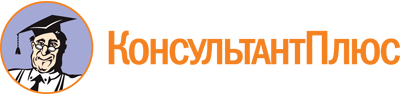 Приказ ФНС России от 14.11.2017 N ММВ-7-21/897@
(ред. от 25.03.2020)
"Об утверждении формы заявления о предоставлении налоговой льготы по транспортному налогу, земельному налогу, налогу на имущество физических лиц, порядка ее заполнения и формата представления заявления о предоставлении налоговой льготы в электронной форме"
(Зарегистрировано в Минюсте России 30.11.2017 N 49058)Документ предоставлен КонсультантПлюс

www.consultant.ru

Дата сохранения: 14.05.2020
 Список изменяющих документов(в ред. Приказа ФНС России от 25.03.2020 N ЕД-7-21/192@)Список изменяющих документов(в ред. Приказа ФНС России от 25.03.2020 N ЕД-7-21/192@)Список изменяющих документов(в ред. Приказа ФНС России от 25.03.2020 N ЕД-7-21/192@)КонсультантПлюс: примечание.Нумерация пунктов дана в соответствии с официальным текстом документа.КодНаименование документа01Паспорт гражданина СССР03Свидетельство о рождении05Справка об освобождении из места лишения свободы07Военный билет08Временное удостоверение, выданное взамен военного билета10Паспорт иностранного гражданина11Свидетельство о рассмотрении ходатайства о признании лица беженцем на территории Российской Федерации по существу12Вид на жительство в Российской Федерации13Удостоверение беженца14Временное удостоверение личности гражданина Российской Федерации15Разрешение на временное проживание в Российской Федерации18Свидетельство о предоставлении временного убежища на территории Российской Федерации21Паспорт гражданина Российской Федерации23Свидетельство о рождении, выданное уполномоченным органом иностранного государства24Удостоверение личности военнослужащего Российской Федерации26Паспорт моряка27Военный билет офицера запаса60Документы, подтверждающие факт регистрации по месту жительства61Свидетельство о регистрации по месту жительства62Вид на жительство иностранного гражданина91Иные документы <1>Список изменяющих документов(в ред. Приказа ФНС России от 25.03.2020 N ЕД-7-21/192@)Наименование элементаСокращенное наименование (код) элементаПризнак типа элементаФормат элементаПризнак обязательности элементаДополнительная информацияИдентификатор файлаИдФайлАT(1-255)ОУСодержит (повторяет) имя сформированного файла (без расширения)Версия программы, с помощью которой сформирован файлВерсПрогАT(1-40)ОВерсия форматаВерсФормАT(1-5)ОПринимает значение: 5.01Состав и структура документаДокументСОСостав элемента представлен в таблице 4.2Наименование элементаСокращенное наименование (код) элементаПризнак типа элементаФормат элементаПризнак обязательности элементаДополнительная информацияКод формы документа по КНДКНДАT(=7)ОКТиповой элемент <КНДТип>.Принимает значение: 1150063Дата формирования документаДатаДокАT(=10)ОТиповой элемент <ДатаТип>.Дата в формате ДД.ММ.ГГГГКод налогового органаКодНОАT(=4)ОТиповой элемент <СОНОТип>Способ информирования о результатах рассмотрения настоящего заявления, за исключением налогоплательщиков - физических лиц, получивших доступ к личному кабинету налогоплательщика и не направивших в налоговый орган уведомление о необходимости получения документов на бумажном носителеСпособИнфРезАT(=1)НКПринимает значение:1 - в налоговом органе, через который подано настоящее заявление |2 - по почте по имеющемуся у налогового органа адресу места жительства (места пребывания) налогоплательщика - физического лица, подавшего заявление, или по предоставленному налоговому органу адресу для направления по почте документов, которые используются налоговыми органами при реализации своих полномочий в отношениях, регулируемых законодательством о налогах и сборах |3 - в многофункциональном центре предоставления государственных и муниципальных услуг (далее - МФЦ), через который подано настоящее заявление, с выражением согласия на передачу документов, составляющих налоговую тайну, на бумажном носителе через МФЦ(в ред. Приказа ФНС России от 25.03.2020 N ЕД-7-21/192@)(в ред. Приказа ФНС России от 25.03.2020 N ЕД-7-21/192@)(в ред. Приказа ФНС России от 25.03.2020 N ЕД-7-21/192@)(в ред. Приказа ФНС России от 25.03.2020 N ЕД-7-21/192@)(в ред. Приказа ФНС России от 25.03.2020 N ЕД-7-21/192@)(в ред. Приказа ФНС России от 25.03.2020 N ЕД-7-21/192@)Сведения о налогоплательщикеСвНПСОСостав элемента представлен в таблице 4.3Сведения о лице, подписавшем документПодписантСОСостав элемента представлен в таблице 4.7Заявление о предоставлении налоговой льготы по транспортному налогу, земельному налогу, налогу на имущество физических лицЗаявПрЛьгНалСОСостав элемента представлен в таблице 4.9Наименование элементаСокращенное наименование (код) элементаПризнак типа элементаФормат элементаПризнак обязательности элементаДополнительная информацияНалогоплательщик - физическое лицоНПФЛСОСостав элемента представлен в таблице 4.4Наименование элементаСокращенное наименование (код) элементаПризнак типа элементаФормат элементаПризнак обязательности элементаДополнительная информацияНомер контактного телефонаТлфАT(1-20)НФамилия, имя, отчество физического лицаФИОФЛСОТиповой элемент <ФИОТип>.Состав элемента представлен в таблице 4.17Сведения о физическом лице (наличие ИНН физического лица) |Сведения о физическом лице (отсутствует ИНН физического лица)СведФЛ1СОСостав элемента представлен в таблице 4.5Сведения о физическом лице (наличие ИНН физического лица) |Сведения о физическом лице (отсутствует ИНН физического лица)СведФЛ2СОСостав элемента представлен в таблице 4.6Наименование элементаСокращенное наименование (код) элементаПризнак типа элементаФормат элементаПризнак обязательности элементаДополнительная информацияИНН физического лицаИННФЛАT(=12)ОТиповой элемент <ИННФЛТип>Дата рожденияДатаРождАT(=10)НТиповой элемент <ДатаТип>.Дата в формате ДД.ММ.ГГГГМесто рожденияМестоРождАT(1-128)НСведения о документе, удостоверяющем личностьУдЛичнСНТиповой элемент <УдЛичнФЛТип>.Состав элемента представлен в таблице 4.16Наименование элементаСокращенное наименование (код) элементаПризнак типа элементаФормат элементаПризнак обязательности элементаДополнительная информацияДата рожденияДатаРождАT(=10)ОТиповой элемент <ДатаТип>.Дата в формате ДД.ММ.ГГГГМесто рожденияМестоРождАT(1-128)ОСведения о документе, удостоверяющем личность физического лицаУдЛичнСОТиповой элемент <УдЛичнФЛТип>.Состав элемента представлен в таблице 4.16Наименование элементаСокращенное наименование (код) элементаПризнак типа элементаФормат элементаПризнак обязательности элементаДополнительная информацияПризнак лица, подписавшего документПрПодпАT(=1)ОКПринимает значение:1 - налогоплательщик |2 - представитель налогоплательщикаФамилия, имя, отчествоФИОСНУТиповой элемент <ФИОТип>.Состав элемента представлен в таблице 4.17Элемент обязателен при <ПрПодп>=2Сведения о представителеСвПредСНУСостав элемента представлен в таблице 4.8Элемент обязателен при <ПрПодп>=2Наименование элементаСокращенное наименование (код) элементаПризнак типа элементаФормат элементаПризнак обязательности элементаДополнительная информацияНаименование документа, подтверждающего полномочия представителя налогоплательщикаНаимДокАT(1-120)ОНаименование элементаСокращенное наименование (код) элементаПризнак типа элементаФормат элементаПризнак обязательности элементаДополнительная информацияСведения о налоговой льготе на транспортное средствоСведТССНМУСостав элемента представлен в таблице 4.10Элемент обязателен при отсутствии элементов <СведЗемУч>, <СведОН>Сведения о налоговой льготе на земельный участокСведЗемУчСНМУСостав элемента представлен в таблице 4.11Элемент обязателен при отсутствии элементов <СведОН>, <СведТС>Сведения о налоговой льготе на объект недвижимого имуществаСведОНСНМУСостав элемента представлен в таблице 4.12Элемент обязателен при отсутствии элементов <СведЗемУч>, <СведТС>Наименование элементаСокращенное наименование (код) элементаПризнак типа элементаФормат элементаПризнак обязательности элементаДополнительная информацияВид транспортного средстваВидТСАT(=2)ОКПринимает значение:1 - автомобиль легковой |2 - автомобиль грузовой |3 - автобус |4 - мотоцикл |5 - мотороллер |6 - снегоход |7 - трактор |8 - мотосани |9 - вертолет |10 - самолет |11 - теплоход |12 - яхта |13 - катер |14 - гидроцикл |15 - моторная лодка |16 - иноеМарка (модель)МаркаТСАT(1-120)НГосударственный регистрационный знак (номер)РегЗнакТСАT(1-30)ОСведения о предоставлении налоговой льготы на транспортное средствоСведЛьгТССОТиповой элемент <СрокДокТип>. Состав элемента представлен в таблице 4.13Наименование элементаСокращенное наименование (код) элементаПризнак типа элементаФормат элементаПризнак обязательности элементаДополнительная информацияКадастровый номер земельного участкаНомКадастрЗУАT(1-100)ОСведения о предоставлении налоговой льготы на земельный участокСведЛьгЗемУчСОТиповой элемент <СрокДокТип>.Состав элемента представлен в таблице 4.13Наименование элементаСокращенное наименование (код) элементаПризнак типа элементаФормат элементаПризнак обязательности элементаДополнительная информацияВид объекта недвижимого имуществаВидОНИАT(=1)ОКПринимает значение:1 - жилой дом |2 - квартира |3 - комната |4 - гараж (машино-место) |5 - хозяйственное строение или сооружение |6 - жилое строение |7 - садовый дом |8 - иной объектВид номера объекта недвижимого имуществаВидНомОНИАT(=1)НКПринимает значение:1 - кадастровый номер |2 - условный номер |3 - инвентарный номерНомер объекта недвижимого имуществаНомОНИАT(1-100)НСведения о предоставлении налоговой льготы на объект недвижимого имуществаСведЛьгОНСОТиповой элемент <СрокДокТип>.Состав элемента представлен в таблице 4.13Наименование элементаСокращенное наименование (код) элементаПризнак типа элементаФормат элементаПризнак обязательности элементаДополнительная информацияСведения о сроке предоставления налоговой льготыСведСрНалЛьгСОСостав элемента представлен в таблице 4.14Сведения о документе, подтверждающем право на налоговую льготуСведДокПодтвЛьгСНСостав элемента представлен в таблице 4.15(в ред. Приказа ФНС России от 25.03.2020 N ЕД-7-21/192@)(в ред. Приказа ФНС России от 25.03.2020 N ЕД-7-21/192@)(в ред. Приказа ФНС России от 25.03.2020 N ЕД-7-21/192@)(в ред. Приказа ФНС России от 25.03.2020 N ЕД-7-21/192@)(в ред. Приказа ФНС России от 25.03.2020 N ЕД-7-21/192@)(в ред. Приказа ФНС России от 25.03.2020 N ЕД-7-21/192@)Наименование элементаСокращенное наименование (код) элементаПризнак типа элементаФормат элементаПризнак обязательности элементаДополнительная информацияПризнак срока предоставления налоговой льготыПрСрНалЛьгАT(=1)ОКПринимает значение:1 - бессрочно |2 - срок ограниченДата начала срока предоставления налоговой льготыДатаНачСрАT(=10)ОТиповой элемент <ДатаТип>.Дата в формате ДД.ММ.ГГГГДата окончания срока предоставления налоговой льготыДатаКонСрАT(=10)НУТиповой элемент <ДатаТип>.Дата в формате ДД.ММ.ГГГГЭлемент обязателен при <ПрСрНалЛьг>=2Элемент не заполняется при <ПрСрНалЛьг>=1Наименование элементаСокращенное наименование (код) элементаПризнак типа элементаФормат элементаПризнак обязательности элементаДополнительная информацияПолное наименование документаНаимДокАT(1-120)Н(в ред. Приказа ФНС России от 25.03.2020 N ЕД-7-21/192@)(в ред. Приказа ФНС России от 25.03.2020 N ЕД-7-21/192@)(в ред. Приказа ФНС России от 25.03.2020 N ЕД-7-21/192@)(в ред. Приказа ФНС России от 25.03.2020 N ЕД-7-21/192@)(в ред. Приказа ФНС России от 25.03.2020 N ЕД-7-21/192@)(в ред. Приказа ФНС России от 25.03.2020 N ЕД-7-21/192@)Полное наименование органа (организации), выдавшего документВыдДокАT(1-255)Н(в ред. Приказа ФНС России от 25.03.2020 N ЕД-7-21/192@)(в ред. Приказа ФНС России от 25.03.2020 N ЕД-7-21/192@)(в ред. Приказа ФНС России от 25.03.2020 N ЕД-7-21/192@)(в ред. Приказа ФНС России от 25.03.2020 N ЕД-7-21/192@)(в ред. Приказа ФНС России от 25.03.2020 N ЕД-7-21/192@)(в ред. Приказа ФНС России от 25.03.2020 N ЕД-7-21/192@)Дата выдачи документаДатаДокАT(=10)НТиповой элемент <ДатаТип>.Дата в формате ДД.ММ.ГГГГ(в ред. Приказа ФНС России от 25.03.2020 N ЕД-7-21/192@)(в ред. Приказа ФНС России от 25.03.2020 N ЕД-7-21/192@)(в ред. Приказа ФНС России от 25.03.2020 N ЕД-7-21/192@)(в ред. Приказа ФНС России от 25.03.2020 N ЕД-7-21/192@)(в ред. Приказа ФНС России от 25.03.2020 N ЕД-7-21/192@)(в ред. Приказа ФНС России от 25.03.2020 N ЕД-7-21/192@)Признак периода действия документаПрПериодДокАT(=1)НКПринимает значение:1 - бессрочно |2 - срок ограничен(в ред. Приказа ФНС России от 25.03.2020 N ЕД-7-21/192@)(в ред. Приказа ФНС России от 25.03.2020 N ЕД-7-21/192@)(в ред. Приказа ФНС России от 25.03.2020 N ЕД-7-21/192@)(в ред. Приказа ФНС России от 25.03.2020 N ЕД-7-21/192@)(в ред. Приказа ФНС России от 25.03.2020 N ЕД-7-21/192@)(в ред. Приказа ФНС России от 25.03.2020 N ЕД-7-21/192@)Дата начала периода действия документаДатаНачПериодАT(=10)НТиповой элемент <ДатаТип>.Дата в формате ДД.ММ.ГГГГ(в ред. Приказа ФНС России от 25.03.2020 N ЕД-7-21/192@)(в ред. Приказа ФНС России от 25.03.2020 N ЕД-7-21/192@)(в ред. Приказа ФНС России от 25.03.2020 N ЕД-7-21/192@)(в ред. Приказа ФНС России от 25.03.2020 N ЕД-7-21/192@)(в ред. Приказа ФНС России от 25.03.2020 N ЕД-7-21/192@)(в ред. Приказа ФНС России от 25.03.2020 N ЕД-7-21/192@)Дата окончания периода действия документаДатаКонПериодАT(=10)НТиповой элемент <ДатаТип>.Дата в формате ДД.ММ.ГГГГЭлемент обязателен при <ПрПериодДок>=2Элемент не заполняется при <ПрПериодДок>=1Серия и номер документаСерНомДокАT(1-25)НУЭлемент не заполняется, если в поле 4.5.1 указано "запись в Реестре взимания платы".Типовой элемент <СПДУЛШТип>Наименование элементаСокращенное наименование (код) элементаПризнак типа элементаФормат элементаПризнак обязательности элементаДополнительная информацияКод вида документаКодВидДокАT(=2)ОКТиповой элемент <СПДУЛТип>.Принимает значение в соответствии с приложением "Коды видов документов, удостоверяющих личность налогоплательщика" к Порядку заполнения формы заявления о предоставлении налоговой льготы по транспортному налогу, земельному налогу, налогу на имущество физических лицСерия и номерСерНомДокАT(1-25)ОДата выдачиДатаДокАT(=10)ОТиповой элемент <ДатаТип>.Дата в формате ДД.ММ.ГГГГКем выданВыдДокАT(1-255)ОНаименование элементаСокращенное наименование (код) элементаПризнак типа элементаФормат элементаПризнак обязательности элементаДополнительная информацияФамилияФамилияАT(1-60)ОИмяИмяАT(1-60)ООтчествоОтчествоАT(1-60)Н